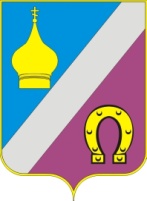 Администрация Николаевского сельского поселенияНеклиновского района Ростовской областиПОСТАНОВЛЕНИЕ 19 марта  2018г.                                                                                № 64                                                      с.НиколаевкаОб утверждении годового отчета о реализациимуниципальной программы Николаевского сельского поселения «Пожарная безопасность и защита населения и территории Николаевского сельского поселения»  за 2017 годВ соответствии с постановлением Администрации Николаевского сельского поселения  от 19.08.2013 № 50 «Об утверждении Порядка разработки, реализации и оценки эффективности муниципальных программ Николаевского сельского поселения», распоряжение № 33 от 07.03.2018 года «Об утверждении Методических указаний по разработке и реализации муниципальных программ Николаевского сельского поселения», Администрация Николаевского сельского поселенияПОСТАНОВЛЯЕТ:1. Утвердить  годовой отчет о реализации муниципальной программы Николаевского сельского поселения «Пожарная безопасность и защита населения и территории Николаевского сельского поселения»  за 2017 год, утвержденной постановлением Администрации Николаевского сельского поселения от 05.11.2014г. № 618,  согласно приложению.2. Настоящее постановление вступает в силу с момента его официального опубликования на официальном сайте Николаевского сельского поселения в сети интернет.3. Контроль за выполнением постановления оставляю за собой.Глава Администрации Николаевского сельского поселения	           				          Е.П. Ковалева                                                                                                                Приложение к постановлению АдминистрацииНиколаевского сельского поселенияот      19.03.2018г. № 64Годовой отчето ходе реализации и оценке эффективностимуниципальной программы Николаевского сельского поселения« Пожарная безопасность и защита населения и территории Николаевского сельского поселения»Раздел 1. Конкретные результаты реализации муниципальной программы,достигнутые за отчетный год	Администрация Николаевского сельского поселения  является ответственным исполнителем муниципальной программы Николаевского сельского поселения «Пожарная безопасность и защита населения и территории Николаевского сельского поселения». 	Муниципальная программа «Пожарная безопасность и защита населения и территории Николаевского сельского поселения» утверждена постановлением Администрации Николаевского сельского поселения от 05.11.2014г. № 618.	Общий объем финансирования Программы  за 2017 год за счет средств бюджета Николаевского сельского поселения составляет 141,1 тыс.рублей.	По итогам 2017 года обеспечена положительная динамика основных показателей бюджета Николаевского сельского поселения Неклиновского района относительно уровня 2016 года.	Обеспечение необходимого уровня пожарной безопасности и минимизация потерь вследствие пожаров являются важными факторами устойчивого социально-экономического развития сельского поселения.    Положение в Николаевском сельском поселении в области обеспечения пожарной безопасности является сложным. Об этом свидетельствует сложившаяся ситуация с пожарами  летом 2017 года.    Анализ мер  по обеспечению пожарной безопасности в сельском поселении в целом свидетельствует о недостаточном уровне данной работы.    Исходя из опыта тушения пожаров, статистических данных о них, степени защищенности от пожаров зданий и домов, а так же осведомленности населения об элементарных требованиях пожарной безопасности предполагается организация и проведение программных мероприятий, направленных на предупреждение пожаров.    С целью предотвращения материального ущерба и гибели людей в результате пожаров одним из рычагов в этой работе является муниципальная Программа «Пожарная безопасность  и защита населения и территории Николаевского сельского поселения от чрезвычайных ситуаций»      Программа носит социальный характер, основными критериями ее эффективности являются пожарная безопасность и защита населения и территорий от чрезвычайных ситуаций.За 2017 год в рамках муниципальной программы «Пожарная безопасность и защита населения и территорий Николаевского сельского поселения» подпрограммы «	Защита населения и территории от  чрезвычайных ситуаций» произведена опашка населенных пунктов Николаевского сельского поселения: с.Николаевка, х. Гаевка; приобретены:-  ранцевые огнетушители; - проведен ремонт системы оповещения населения; - установлены указатели к пожарным гидрантам; - произведены расходы на обслуживание пожарной сигнализации. 	Сведения о достижении значений показателей приведены в приложении №2 к данному годовому отчету.Раздел 2. Результаты реализации основных мероприятий в разрезе подпрограмм муниципальной программыВ состав данной муниципальной программы включены две подпрограммы:Защита населения и территории от  чрезвычайных ситуаций.Поддержка добровольных пожарных дружин (команд) на территории Николаевского сельского поселения»Сведения о степени выполнения основных мероприятий подпрограммы приведены в приложении № 3 к годовому отчету.Подпрограмма 1.«Защита населения и территории от  чрезвычайных ситуаций»В результате реализации данной подпрограммы выполнены следующие мероприятия:В начале  года были приобретены ранцевые огнетушители В проведен ремонт системы оповещения населенияУстановлены указатели к пожарным гидрантамПроизведены расходы на обслуживание пожарной сигнализацииРаздел 3. Результаты реализации мер правового регулированияВ течение финансового года в Программу  вносились измененияРаздел 4. Результаты использования бюджетных ассигнований местного бюджета и иных средств на реализацию  мероприятий муниципальной программы     Сведения об использовании средств бюджета поселения, областного и федерального бюджетов и внебюджетных источников за 2017 год на реализацию муниципальной программы «Пожарная безопасность и защита населения и территории Николаевского сельского поселения приведены в приложении №4 к годовому отчету.Раздел 5. Информация о внесенных изменениях в муниципальную программу «Пожарная безопасность и защита населения и территории Николаевского сельского поселения» Информация о перераспределении бюджетных ассигнований между основными мероприятиями приведена в приложении № 6 к годовому отчету.Раздел 6. Предложения по дальнейшей реализации программыТаким образом, анализируя  достигнутые показатели, степень выполнения мероприятий программы, можно сделать вывод о том, что реализация Программы «Пожарная безопасность и защита населения и территории Николаевского сельского поселения является эффективной. Существует целесообразность дальнейшей реализации программных мероприятий данной муниципальной программы.                                                                                                          Приложение № 1к годовому отчету о ходе реализации и оценке эффективности муниципальной программы Николаевского сельского поселения«Пожарная безопасность и защита населения и территории Николаевского сельского поселения»Оценка эффективности муниципальной программы «Пожарная безопасность и защита населения и территории Николаевского сельского поселения» Оценка эффективности реализации муниципальной  программы Николаевского сельского поселения «Пожарная безопасность и защита населения и территории Николаевского сельского поселения» проводится на основании годового отчета о ходе реализации муниципальной программы.Расчет  степени достижения целей и решения задач муниципальной программы «Безопасное село» на территории Николаевского сельского поселения (данные по выполнению каждого показателя приведены в приложении № 2):СДЦ= (17,2/17,0 + 7,1/7,0) /2 = 1,01 (101 %).2.Степень соответствия запланированному уровню затрат и эффективности использования средств, направленных на реализацию  муниципальной программы  (приложение № 4):УФ = 141,1/171,1*100%= 82,5 %.3. Эффективность использования средств местного бюджета (оценка экономической эффективности достижения результатов).ЭП= 101/82,5= 1,2Значение показателя эффективность использования средств местного бюджета ЭП более 1, следовательно, такая эффективность оценивается как эффективная.По результатам оценки эффективности реализации муниципальной программы «Пожарная безопасность и защита населения и территории Николаевского сельского поселения» на территории Николаевского сельского поселения, ей присваивается уровень эффективности реализации – высокоэффективная муниципальная программа.															Приложение № 2к годовому отчету о ходе реализации и оценке эффективности муниципальной программы Николаевского сельского поселения «Пожарная безопасность и защита населения и территории Николаевского сельского поселения» Сведения о достижении значений показателей (индикаторов)Приложение № 3 к годовому отчету о ходе реализации и оценке эффективности муниципальной программы Николаевского сельского поселения «Пожарная безопасность и защита населения и территории Николаевского сельского поселения» Сведения о степени выполнения основных мероприятий подпрограмм муниципальной программы                                                                                                                                                Приложение № 6  к годовому отчету о ходе реализации и оценке эффективности муниципальной программы Николаевского сельского поселения «Пожарная безопасность и защита населения и территории Николаевского сельского поселения Информация о перераспределении бюджетных ассигнований между основными мероприятиями муниципальной программы Николаевского сельского поселения в отчетном годуМуниципальная программа «Пожарная безопасность и защита населения и территории Николаевского сельского поселения ПЕРЕЧЕНЬ   подпрограмм, основных мероприятий подпрограмм муниципальной программы СВЕДЕНИЯо показателях (индикаторах) муниципальной программы, подпрограмм муниципальной программы и их значениях муниципальной Николаевского сельского  «Пожарная безопасность и защита населения и территории Николаевского сельского поселения»                                                                     Приложение № 4к годовому отчету о ходе реализации и оценке эффективности муниципальной программы Николаевского сельского поселения «Пожарная безопасность и защита населения и территории Николаевского сельского поселения»РАСХОДЫ  бюджета поселения на реализацию муниципальной программы  Николаевского сельского поселения  «Пожарная безопасность и защита населения и территории Николаевского сельского поселения»№ п/пВид нормативно-правового акта№ и дата постановления Администрации Николаевского сельского поселенияПричины изменений1.Постановление Администрации Николаевского сельского поселения№ 224 от 07.07.2017Приведение в соответствии с Решением Собрания депутатов Николаевского сельского поселения «О бюджете Николаевского сельского поселения Неклиновского района на 2017 год и на плановый период 2018-2019 годов»Постановление Администрации Николаевского сельского поселения№424 от 29.12.2017 годаПриведение в соответствии с Решением Собрания депутатов Николаевского сельского поселения «О бюджете Николаевского сельского поселения Неклиновского района на 2017 год и на плановый период 2018-2019 годов»№ п/пПоказатель (индикатор) (наименование)Ед. измеренияЗначения показателей (индикаторов) муниципальной программы, подпрограммы муниципальной программыЗначения показателей (индикаторов) муниципальной программы, подпрограммы муниципальной программыЗначения показателей (индикаторов) муниципальной программы, подпрограммы муниципальной программыОбоснование отклонений значений показателя (индикатора) на конец отчетного года (при наличии)№ п/пПоказатель (индикатор) (наименование)Ед. измеренияОтчетный годОтчетный годОбоснование отклонений значений показателя (индикатора) на конец отчетного года (при наличии)№ п/пПоказатель (индикатор) (наименование)Ед. измеренияпланфактОбоснование отклонений значений показателя (индикатора) на конец отчетного года (при наличии)Муниципальная программа Пожарная безопасность и защита населения и территории Николаевского сельского поселения» Муниципальная программа Пожарная безопасность и защита населения и территории Николаевского сельского поселения» Муниципальная программа Пожарная безопасность и защита населения и территории Николаевского сельского поселения» Муниципальная программа Пожарная безопасность и защита населения и территории Николаевского сельского поселения» Муниципальная программа Пожарная безопасность и защита населения и территории Николаевского сельского поселения» Муниципальная программа Пожарная безопасность и защита населения и территории Николаевского сельского поселения» Муниципальная программа Пожарная безопасность и защита населения и территории Николаевского сельского поселения» Подпрограмма 1 «Защита населения и территории от  чрезвычайных ситуаций» Подпрограмма 1 «Защита населения и территории от  чрезвычайных ситуаций» Подпрограмма 1 «Защита населения и территории от  чрезвычайных ситуаций» Подпрограмма 1 «Защита населения и территории от  чрезвычайных ситуаций» Подпрограмма 1 «Защита населения и территории от  чрезвычайных ситуаций» Подпрограмма 1 «Защита населения и территории от  чрезвычайных ситуаций» Подпрограмма 1 «Защита населения и территории от  чрезвычайных ситуаций» 1.1.Приобретение ранцевых огнетушителейединиц221.2ремонт системы оповещения населенияпроцент1001001.3Установлены указатели к пожарным гидрантампроцент85851.4обслуживание пожарной сигнализациипроцент100100№ п/пНаименование основного мероприятия подпрограммыОтветственный исполнительПлановый срокПлановый срокФактический срокФактический срокРезультатыРезультаты№ п/пНаименование основного мероприятия подпрограммыОтветственный исполнительначала реализацииокончания реализацииначала реализацииокончания реализациизапланированныедостигнутыеПодпрограмма 1. «Защита населения и территории от  чрезвычайных ситуаций» Подпрограмма 1. «Защита населения и территории от  чрезвычайных ситуаций» Подпрограмма 1. «Защита населения и территории от  чрезвычайных ситуаций» Подпрограмма 1. «Защита населения и территории от  чрезвычайных ситуаций» Подпрограмма 1. «Защита населения и территории от  чрезвычайных ситуаций» Подпрограмма 1. «Защита населения и территории от  чрезвычайных ситуаций» Подпрограмма 1. «Защита населения и территории от  чрезвычайных ситуаций» Подпрограмма 1. «Защита населения и территории от  чрезвычайных ситуаций» Подпрограмма 1. «Защита населения и территории от  чрезвычайных ситуаций» 1.1.Приобретение необходимых расходных мероприятийАдминистрация  Николаевского сельского поселения  (Беляев М.В.)01.01.1631.12.2001.01.1631.12.20Проведение профилактических мероприятий по предупреждению и ликвидации чрезвычайных ситуацийСнижен риск возникновения чрезвычайной ситуации и смягченны возможные их последствия2.2Мероприятия по противопожарной безопасности Администрация  Николаевского сельского поселения  (Беляев М.В.)01.01.1531.12.2001.01.1531.12.20Информирование населения в случае чрезвычайной ситуацииСнижен риск возникновения чрезвычайной ситуацииНаименование основного мероприятия муниципальной программыПерераспределение бюджетных ассигнований между основными мероприятиями программыПерераспределение бюджетных ассигнований между основными мероприятиями программыПримечание (№ нормативного правового акта, № справки перераспределения)Наименование основного мероприятия муниципальной программыСумма (тыс.рублей) +, -Причины перераспределенияПримечание (№ нормативного правового акта, № справки перераспределения)Противопожарные мероприятия-  1,7Приведение в соответствии с параметрами бюджета на 2017 год Постановление Администрации Николаевского сельского поселения №
п/пНомер и наименование 
основного мероприятия подпрограммы,мероприятия ведомственной целевой программыСоисполнитель, участник, ответственный за исполнение основного мероприятия, мероприятия ВЦПСрок реализацииОжидаемый 
результат 
(краткое описание)Последствия 
не реализации основного 
мероприятия, 1Программа «Пожарная безопасность и злоьащита населения и территории Николаевского сельского поселения»Администрация Николаевского сельского поселения01.01.2015-31.12.2020Снижение числа пожаров и ЧС, повлекших за собой смерть граждан и нанесение материальный ущербУвеличение числа непотушенных пожаровПодпрограмма 1 «Защита населения и территории от чрезвычайных ситуаций»Администрация Николаевского сельского поселения01.01.2015-31.12.2020Усиление среди населения пропаганды мер пожарной безопасности, обучение вопросам ГО и порядка действий при ЧСНеинформирование населения Николаевского сельского поселения о последствиях ЧС и пожаров1.1Основное мероприятие 1.Приобретение материальных запасов для обеспечения мер первичной пожарной безопасностиАдминистрация Николаевского сельского поселения01.01.2015-31.12.2020Усиление среди населения пропаганды мер пожарной безопасности, обучение вопросам ГО и порядка действий при ЧСНеинформирование населения Николаевского сельского поселения о последствиях ЧС и пожаров1.2Администрация Николаевского сельского поселения01.01.2015-31.12.2020Усиление среди населения пропаганды мер пожарной безопасности, обучение вопросам ГО и порядка действий при ЧСНеинформирование населения Николаевского сельского поселения о последствиях ЧС и пожаровОсновное мероприятие 2.Обучение противопожарному делу специалистов Администрации Николаевского сельского поселенияАдминистрация Николаевского сельского поселения01.01.2015-31.12.2020Усиление среди населения пропаганды мер пожарной безопасности, обучение вопросам ГО и порядка действий при ЧСНеинформирование населения Николаевского сельского поселения о последствиях ЧС и пожаров1.3Основное мероприятие 3.Проведение профилактических мероприятий по предупреждению пожаров, чрезвычайных ситуаций посредством размещения информации на информационных стендах , на официальном сайте Николаевского сельского поселения, путем объявления в радиогазетеАдминистрация Николаевского сельского поселения01.01.2015-31.12.2020Усиление среди населения пропаганды мер пожарной безопасности, обучение вопросам ГО и порядка действий при ЧСНеинформирование населения Николаевского сельского поселения о последствиях ЧС и пожаров1.4Основное мероприятие 4.Увеличение охвата населения Николаевского сельского поселения, оповещаемого системой оповещенияАдминистрация Николаевского сельского поселения01.01.2015-31.12.2020Усиление среди населения пропаганды мер пожарной безопасности, обучение вопросам ГО и порядка действий при ЧСНеинформирование населения Николаевского сельского поселения о последствиях ЧС и пожаров1.5проведенных тренировок, в области предупреждения и ликвидации чрезвычайных ситуацийАдминистрация Николаевского сельского поселения01.01.2015-31.12.2020Усиление среди населения пропаганды мер пожарной безопасности, обучение вопросам ГО и порядка действий при ЧСНеинформирование населения Николаевского сельского поселения о последствиях ЧС и пожаров1.7Основное мероприятие 5.Обслуживание системы пожарной сигнализацииАдминистрация Николаевского сельского поселения01.01.2015-31.12.2020Усиление среди населения пропаганды мер пожарной безопасности, обучение вопросам ГО и порядка действий при ЧСНеинформирование населения Николаевского сельского поселения о последствиях ЧС и пожаров1.8Основное мероприятие 6.Установка указателей подъезда к гидрантамАдминистрация Николаевского сельского поселения01.01.2015-31.12.2020Усиление среди населения пропаганды мер пожарной безопасности, обучение вопросам ГО и порядка действий при ЧСНеинформирование населения Николаевского сельского поселения о последствиях ЧС и пожаров2.0Подпрограмма 2 «Поддержка добровольных пожарных дружин (команд) на территории Николаевского сельского поселения»Администрация  Николаевского сельского поселения01.01.2017-31.12.2020Увеличение добровольных пожарных дружинниковНехватка числа лиц привлеченных на добровольной основе к тушению пожаров2.1Основное мероприятие 1.Организация работы  и материально-техническое обеспечение добровольных пожарных дружинАдминистрация  Николаевского сельского поселения01.01.2017-31.12.2020Увеличение добровольных пожарных дружинниковНехватка числа лиц привлеченных на добровольной основе к тушению пожаров№п/пНаименование целевых индикаторови показателей ПрограммыНаименование целевых индикаторови показателей ПрограммыЕдиница измеренияВ том числеВ том числеВ том числеВ том числеВ том числеВ том числе№п/пНаименование целевых индикаторови показателей ПрограммыНаименование целевых индикаторови показателей ПрограммыЕдиница измеренияI этапI этапI этапI этапI этапI этап№п/пНаименование целевых индикаторови показателей ПрограммыНаименование целевых индикаторови показателей ПрограммыЕдиница измерения 201520162017201820192020122367891011Муниципальная программа Николаевского сельского поселения  «  Пожарная безопасность и защита населения и территории Николаевского сельского поселения »Муниципальная программа Николаевского сельского поселения  «  Пожарная безопасность и защита населения и территории Николаевского сельского поселения »Муниципальная программа Николаевского сельского поселения  «  Пожарная безопасность и защита населения и территории Николаевского сельского поселения »Муниципальная программа Николаевского сельского поселения  «  Пожарная безопасность и защита населения и территории Николаевского сельского поселения »Муниципальная программа Николаевского сельского поселения  «  Пожарная безопасность и защита населения и территории Николаевского сельского поселения »Муниципальная программа Николаевского сельского поселения  «  Пожарная безопасность и защита населения и территории Николаевского сельского поселения »Муниципальная программа Николаевского сельского поселения  «  Пожарная безопасность и защита населения и территории Николаевского сельского поселения »Муниципальная программа Николаевского сельского поселения  «  Пожарная безопасность и защита населения и территории Николаевского сельского поселения »Муниципальная программа Николаевского сельского поселения  «  Пожарная безопасность и защита населения и территории Николаевского сельского поселения »Муниципальная программа Николаевского сельского поселения  «  Пожарная безопасность и защита населения и территории Николаевского сельского поселения »1Количество профилактических мероприятий по предупреждению пожаров, чрезвычайных ситуаций и происшествий Количество профилактических мероприятий по предупреждению пожаров, чрезвычайных ситуаций и происшествий процент40,050,070,085,098,0100,0Подпрограмма 1 «  Защита населения и территории от чрезвычайных ситуаций »Подпрограмма 1 «  Защита населения и территории от чрезвычайных ситуаций »Подпрограмма 1 «  Защита населения и территории от чрезвычайных ситуаций »Подпрограмма 1 «  Защита населения и территории от чрезвычайных ситуаций »Подпрограмма 1 «  Защита населения и территории от чрезвычайных ситуаций »Подпрограмма 1 «  Защита населения и территории от чрезвычайных ситуаций »Подпрограмма 1 «  Защита населения и территории от чрезвычайных ситуаций »Подпрограмма 1 «  Защита населения и территории от чрезвычайных ситуаций »Подпрограмма 1 «  Защита населения и территории от чрезвычайных ситуаций »Подпрограмма 1 «  Защита населения и территории от чрезвычайных ситуаций »1.11.1Обеспечение эффективного предупреждения и ликвидации ЧС процент40,050,070,085,098,0100,01.21.2Поддержка в постоянной готовности системы оповещения населенияпроцент100,0100,0100,0100,0100,0100,0Подпрограмма 2. «  Поддержка добровольных пожарных дружин (команд) на территории Николаевского сельского поселения »Подпрограмма 2. «  Поддержка добровольных пожарных дружин (команд) на территории Николаевского сельского поселения »Подпрограмма 2. «  Поддержка добровольных пожарных дружин (команд) на территории Николаевского сельского поселения »Подпрограмма 2. «  Поддержка добровольных пожарных дружин (команд) на территории Николаевского сельского поселения »Подпрограмма 2. «  Поддержка добровольных пожарных дружин (команд) на территории Николаевского сельского поселения »Подпрограмма 2. «  Поддержка добровольных пожарных дружин (команд) на территории Николаевского сельского поселения »Подпрограмма 2. «  Поддержка добровольных пожарных дружин (команд) на территории Николаевского сельского поселения »Подпрограмма 2. «  Поддержка добровольных пожарных дружин (команд) на территории Николаевского сельского поселения »Подпрограмма 2. «  Поддержка добровольных пожарных дружин (команд) на территории Николаевского сельского поселения »Подпрограмма 2. «  Поддержка добровольных пожарных дружин (команд) на территории Николаевского сельского поселения »2.12.1Доля территории муниципального образования, на которой осуществляется деятельность дружины штук0,00,05,010,015,020,0Номер и наименование 
подпрограммы, основного мероприятия подпрограммы,мероприятия ведомственной целевой программыОтветственныйисполнитель,соисполнители, участникиФактические расходыОбъем расходов (тыс.рублей) предусмотренныхОбъем расходов (тыс.рублей) предусмотренныхНомер и наименование 
подпрограммы, основного мероприятия подпрограммы,мероприятия ведомственной целевой программыОтветственныйисполнитель,соисполнители, участникиФактические расходыМуниципальной программойСводной бюджетной росписью127Муниципальная 
программа       всего <3>, в том числе:           141,1171,1171,1Подпрограмма 1.   «Защита населения и территории от чрезвычайных ситуаций» Администрация Николаевского сельского поселения10,010,010,0Приобретение материальных запасов для обеспечения мер первичной пожарной безопасности Администрация Николаевского сельского поселения39,539,539,5Обслуживание системы пожарной сигнализации21,621,621,6Установка указателей подъезда к гидрантамРемонт системы оповещения70,070,070,0Подпрограмма 2 «  Поддержка добровольных пожарных дружин (команд) на территории Николаевского сельского поселения»           Администрация Николаевского сельского поселения0,030,030,0Основное мероприятие 1.Расходы на содержание добровольных пожарных дружин  Администрация Николаевского сельского поселения0,030,030,0